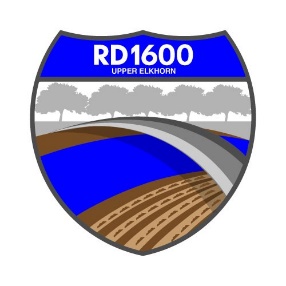 NOTICE OF REGULAR MEETING OF THEBOARD OF TRUSTEES OF 
RECLAMATION DISTRICT NO. 1600Wednesday, March 6, 2024 @ 3:00 PM
NOTE LOCATION:  Reclamation District 900   
889 Drever St, West SacramentoCall Meeting to Order
Public Comment on Non-Agenda items.  Upper Elkhorn – Moving Yolo Bypass Levee ProjectPresentation by Technical Team of the Upper Elkhorn Steering Committee – Overview of the Local Preferences Memorandum to be sent to US Army Corps of Engineers
Report by MBK Engineers on Maintenance and Related Matters
Flood System Repair Program (FSRP) for RD1600 patrol roadway repairDWR roadway repairFlood Maintenance Assistance Program (FMAP) USACE Yolo Bypass RepairStatus of FEMA Claim for 2023 FloodUpdate on Vegetation Control
Financial Statements Prepared by Dustin Dumars, CPA 
Action Items
Approval of Minutes - Special Meeting 1.4.2024
Reports by TrusteesUpdate on Yolo Subbasin Groundwater Agency - ClarkScheduling Next Regular Meeting – proposed date and time:  
June 5, 2024 at 3pm
CLOSED SESSION: Conference with Legal Counsel – Anticipated Litigation. Significant exposure to litigation pursuant to subdivision (b) of Section 54956.9 (two cases)	Dated:  March 1, 2024PROOF OF POSTING NOTICE OF REGULAR MEETINGI am a citizen of the United States and a resident of Yolo County, California. I am over the age of eighteen years.  On ___________________, I posted within the boundaries of the District of RECLAMATION DISTRICT NO. 1600 the NOTICE OF SPECIAL MEETING OF RECLAMATION DISTRICT NO. 1600.I declare under penalty of perjury under the laws of the State of California that the forgoing is true and correct.						AMMY REYES, Secretary						Board of Trustees, Reclamation District 1600